TENTATIVE AGENDA
Online Training on IMS 
TENTATIVE AGENDA TENTATIVA
Entrenamiento en línea sobre IMS 
WEATHER CLIMATE WATERWorld Meteorological Organization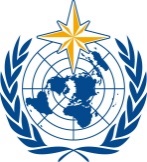 REGIONAL ASSOCIATION IV (NORTH AMERICA, CENTRAL AMERICA AND THE CARIBBEAN)Regional WIGOS Centres 
18 September 2023 (online)WEATHER CLIMATE WATERWorld Meteorological OrganizationREGIONAL ASSOCIATION IV (NORTH AMERICA, CENTRAL AMERICA AND THE CARIBBEAN)Regional WIGOS Centres 
18 September 2023 (online)11.IX.2023Time (min)Agenda itemPresenterModerator/Chair: TBDModerator/Chair: TBDModerator/Chair: TBD15Recap on RWCs functions, daily tasks and priorities; Roles and responsibilities of relevant NFPsDaniel Vila 15Recap on WDQMS concept and functionsLuis Nunes 15Recap of main features of the IMS and the generic workflowZulkarnain15Recap of the specific workflows for RWCs in RA IVErcan10Break?80Practical exercices on registering and follow-up on tickets with IMS Metadata issue (Canada)Upper-air data availability issue (USA)Surface data availability issue (Costa Rica)Surface data quality issue (BCT and/or Trinidad & Tobago)RWC nodes with support from Secretariat Zulkarnain/Ercan/Rabia30Final discussion:Questions and answersNext actionsAllTiempo (min)PresentadorModerator/Chair: TBDModerator/Chair: TBDModerator/Chair: TBD15Recap on RWCs functions, daily tasks and priorities; Roles and responsibilities of relevant NFPsDaniel Vila 15Recap on WDQMS concept and functionsLuis Nunes 15Recap of main features of the IMS and the generic workflowZulkarnain15Recap of the specific workflows for RWCs in RA IVErcan10Break?80Practical exercices on registering and follow-up on tickets with IMS Metadata issue (Canada)Upper-air data availability issue (USA)Surface data availability issue (Costa Rica)Surface data quality issue (BCT and/or Trinidad & Tobago)RWC nodes with support from Secretariat Zulkarnain/Ercan/Rabia30Final discussion:Questions and answersNext actionsAll